Turn- und Sportverein Neuenwalde von 1912 e.V.Hallensportfest Sonnabend, 18. Februar 2017, Ergebnisliste!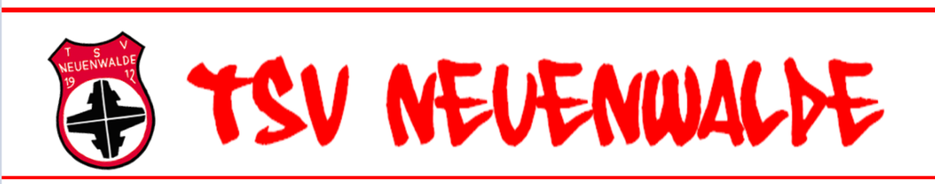 Thomas Pahlke TSV Neuenwalde 18.02.2017Disziplin:BallwurfAltersklasse:M11Jahrgang:2006Nr.NameVornameVereinGeburtsjahrBestPlatz1.ZöllmannSimonTSV Neuenwalde200623,812.DautLasseLG Wesermünde (TV Spaden)200621,723.SchüschkeMaxTSV Neuenwalde20062034.SiatsTimTSV Neuenwalde20061845.VoßSean PhillippTSG Nordholz200617,65Disziplin:BallwurfAltersklasse:M 10Jahrgang:2007Nr.NameVornameVereinGeburtsjahrBestPlatz1.KroisandtLoris OskarTSV Wehdel20072312.SiatsHaukeTSV Neuenwalde200720,52Disziplin:BallwurfAltersklasse:M9Jahrgang:2008Nr.NameVornameVereinGeburtsjahrBestPlatz1.KippLucasTSV Neuenwalde200829,612.DanielsKjellTSV Neuenwalde200827,923.PiekatzEmilTSG Nordholz20082734.PetersFabianATS Cuxhaven200825,545.SchwalmNoelTSV Neuenwalde200821,756.SchwalmEliasTSV Neuenwalde200819,167.RüschJustusTSV Neuenwalde200818,578.LauschYunus JameelTV Loxstedt200817,389.WagnerBennetTSV Wehdel200817,1910.StratmannNickTSV Wehdel200810,910Disziplin:BallwurfAltersklasse:M 8Jahrgang:2009Nr.NameVornameVereinGeburtsjahrBestPlatz1.BürgerhoffLucTSV Neuenwalde200919,112.MehrtensOleTSV Wehdel200918,123.KnausNoahTSV Midlum200916,434.GiesbersNilsTSV Wehdel200914,745.AllerTjasTSV Midlum200911,55Disziplin:BallwurfAltersklasse:M 7Jahrgang:2010Nr.NameVornameVereinGeburtsjahrBestPlatz1.KampsAmandusTSV Neuenwalde201015,512.FärberJesse MichaelTSV Neuenwalde201012,12Disziplin:BallwurfAltersklasse:M 6Jahrgang:2011Nr.NameVornameVereinGeburtsjahrBestPlatz1.KippMatthisTSV Neuenwalde20115,612.SchwalmLeonTSV Neuenwalde20114,92Disziplin:BallwurfAltersklasse:W 11Jahrgang:2006Nr.NameVornameVereinGeburtsjahrBestPlatz1.RichterJuleTSV Wehdel200617,51Disziplin:BallwurfAltersklasse:W 10Jahrgang:2007Nr.NameVornameVereinGeburtsjahrBestPlatz1.KodjouriAmy KateTSV Neuenwalde200721,612.MällerJolinaTSV Neuenwalde20071923.ErbstAmelieTSV Wehdel200717,834.KampsMarleneTSV Neuenwalde200710,945.WärnerBettyTSV Wehdel20078,85Disziplin:BallwurfAltersklasse:W9Jahrgang:2008Nr.NameVornameVereinGeburtsjahrBestPlatz1.PontowLottaTV Langen200821,112.MeyberkLeniTSV Neuenwalde200819,823.HadelerElinaLG Wesermünde (TV Spaden)200818,334.RennerAnnikaTSV Midlum200817,945.WaackhusenEmelieTSV Neuenwalde200814,856.KoopJohannaTSV Neuenwalde200813,867.DautHannaLG Wesermünde (TV Spaden)20081178.ZülchHannahTSV Wehdel200810,48Disziplin:BallwurfAltersklasse:W 8Jahrgang:2009Nr.NameVornameVereinGeburtsjahrBestPlatz1.PontowMarlaTV Langen200918,912.PetersonLinnéaTV Langen200917,923.SchwebePaulaTV Langen200915,334.HenschelSienaTV Langen200911,445.ZurekAnna-MarieTSV Midlum200911,356.ClaußenMeganTV Langen20099,767.ClaußenMarleenTV Langen20097,27Disziplin:BallwurfAltersklasse:W 7Jahrgang:2010Nr.NameVornameVereinGeburtsjahrBestPlatz1.PrüschLeonieTV Langen201011,812.HellerTaminaTV Langen201011,723.LochMaria PaulineTSV Neuenwalde201011,234.FitterLeniTV Langen20109,945.SiatsLottaTSV Neuenwalde20109,156.KeenaghanZoeyTV Langen20108,467.RanjbarSaharTV Langen20108,378.NagelfeldStella LunaTV Langen20107,789.WilmesJetteTSV Midlum20107,2910.KoopAnnelieTSV Neuenwalde20105,61011.SahlmannEviTSV Neuenwalde20104,911Disziplin:BallwurfAltersklasse:W 6Jahrgang:2011Nr.NameVornameVereinGeburtsjahrBestPlatz1.KösterJette MarieTSV Neuenwalde20116,612.RugaliesLiara MarieTSV Neuenwalde20116,12Disziplin:BallwurfAltersklasse:W 5Jahrgang:2012Nr.NameVornameVereinGeburtsjahrBestPlatz1.PetersonStinaTV Langen20126,91Disziplin:2 x 30 Meter LaufAltersklasse:M 11Jahrgang:2006Nr.NameVornameVereinGeburtsjahrBestPlatz1.DautLasseLG Wesermünde (TV Spaden)200610,3412.ZöllmannSimonTSV Neuenwalde200611,2523.VoßSean PhillippTSG Nordholz200611,5434.SchüschkeMaxTSV Neuenwalde200613,334Disziplin:2 x 30 Meter LaufAltersklasse:M 10Jahrgang:2007Nr.NameVornameVereinGeburtsjahrBestPlatz1.KroisandtLoris OskarTSV Wehdel200711,2712.SiatsHaukeTSV Neuenwalde200711,532Disziplin:2 x 30 Meter LaufAltersklasse:M 9Jahrgang:2008Nr.NameVornameVereinGeburtsjahrBestPlatz1.PiekatzEmilTSG Nordholz200811,2312.PetersFabianATS Cuxhaven200811,5223.SchwalmEliasTSV Neuenwalde200812,1234.StratmannNickTSV Wehdel200812,2945.SchwalmNoelTSV Neuenwalde200812,2946.DanielsKjellTSV Neuenwalde200812,6967.KippLucasTSV Neuenwalde200812,778.WagnerBennetTSV Wehdel200813,1889.RüschJustusTSV Neuenwalde200813,47910.LauschYunus JameelTV Loxstedt200813,8510Disziplin:2 x 30 Meter LaufAltersklasse:M 8Jahrgang:2009Nr.NameVornameVereinGeburtsjahrBestPlatz1.GiesbersNilsTSV Wehdel20091312.MehrtensOleTSV Wehdel200913,0623.BürgerhoffLucTSV Neuenwalde200913,1734.AllerTjasTSV Midlum200913,545.KnausNoahTSV Midlum200915,595Disziplin:2 x 30 Meter LaufAltersklasse:M 7Jahrgang:2010Nr.NameVornameVereinGeburtsjahrBestPlatz1.KampsAmandusTSV Neuenwalde201015,2412.FärberJesse MichaelTSV Neuenwalde201016,742Disziplin:2 x 30 Meter LaufAltersklasse:M 6Jahrgang:2011Nr.NameVornameVereinGeburtsjahrBestPlatz1.SchwalmLeonTSV Neuenwalde201113,8212.KippMatthisTSV Neuenwalde201114,912Disziplin:2 x 30 Meter LaufAltersklasse:W 11Jahrgang:2006Nr.NameVornameVereinGeburtsjahrBestPlatz1.RichterJuleTSV Wehdel200611,451Disziplin:2 x 30 Meter LaufAltersklasse:W 10Jahrgang:2007Nr.NameVornameVereinGeburtsjahrBestPlatz1.MöllerJolinaTSV Neuenwalde200711,4712.WärnerBettyTSV Wehdel200713,2423.KampsMarleneTSV Neuenwalde200713,3834.KodjouriAmy KateTSV Neuenwalde200713,4745.ErbstAmelieTSV Wehdel20076,38 / 1 x30 m5Disziplin:2 x 30 Meter LaufAltersklasse:W 9Jahrgang:2008Nr.NameVornameVereinGeburtsjahrBestPlatz1.PontowLottaTV Langen200811,8812.DautHannaLG Wesermünde (TV Spaden)200811,8923.MeyberkLeniTSV Neuenwalde200812,3634.RennerAnnikaTSV Midlum200812,4845.HadelerElinaLG Wesermünde (TV Spaden)200812,6556.ZülchHannahTSV Wehdel200812,7267.KoopJohannaTSV Neuenwalde200812,7268.WaackhusenEmelieTSV Neuenwalde200812,748Disziplin:2 x 30 Meter LaufAltersklasse:W 8Jahrgang:2009Nr.NameVornameVereinGeburtsjahrBestPlatz1.SchwebePaulaTV Langen200911,9212.HenschelSienaTV Langen200912,1523.ZurekAnna-MarieTSV Midlum200912,5734.PontowMarlaTV Langen200912,8145.PetersonLinnéaTV Langen200913,1556.ClaußenMeganTV Langen200913,8467.ClaußenMarleenTV Langen200915,227Disziplin:2 x 30 Meter LaufAltersklasse:W 7Jahrgang:2010Nr.NameVornameVereinGeburtsjahrBestPlatz1.HellerTaminaTV Langen201012,3112.KeenaghanZoeyTV Langen201012,7823.KoopAnnelieTSV Neuenwalde201013,5134.NagelfeldStella LunaTV Langen201014,0645.FitterLeniTV Langen201014,0756.PrüschLeonieTV Langen201014,1767.LochMaria PaulineTSV Neuenwalde201014,478.SahlmannEviTSV Neuenwalde201014,7589.SiatsLottaTSV Neuenwalde201014,88910.RanjbarSaharTV Langen201015,691011.WilmesJetteTSV Midlum201015,9411Disziplin:2 x 30 Meter LaufAltersklasse:W 6Jahrgang:2011Nr.NameVornameVereinGeburtsjahrBestPlatz1.RugaliesLiara MarieTSV Neuenwalde201114,6512.KösterJette MarieTSV Neuenwalde201115,162Disziplin:2 x 30 Meter LaufAltersklasse:W 5Jahrgang:2012Nr.NameVornameVereinGeburtsjahrBestPlatz1.PetersonStinaTV Langen201215,471Disziplin:3-RundenlaufAltersklasse:M 11Jahrgang:2006Nr.NameVornameVereinGeburtsjahrBestPlatz1.DautLasseLG Wesermünde (TV Spaden)20060,5812.VoßSean PhillippTSG Nordholz2006123.ZöllmannSimonTSV Neuenwalde20061,0434.SchüschkeMaxTSV Neuenwalde20061,074Disziplin:3-RundenlaufAltersklasse:M 10Jahrgang:2007Nr.NameVornameVereinGeburtsjahrBestPlatz1.SiatsHaukeTSV Neuenwalde20071,0512.KroisandtLoris OskarTSV Wehdel20071,062Disziplin:3-RundenlaufAltersklasse:M 9Jahrgang:2008Nr.NameVornameVereinGeburtsjahrBestPlatz1.PiekatzEmilTSG Nordholz20081,0112.SchwalmEliasTSV Neuenwalde20081,0423.SchwalmNoelTSV Neuenwalde20081,0634.PetersFabianATS Cuxhaven20081,0745.KippLucasTSV Neuenwalde20081,1156.DanielsKjellTSV Neuenwalde20081,1267.WagnerBennetTSV Wehdel20081,1578.StratmannNickTSV Wehdel20081,1889.LauschYunus JameelTV Loxstedt20081,29Disziplin:3-RundenlaufAltersklasse:M 8Jahrgang:2009Nr.NameVornameVereinGeburtsjahrBestPlatz1.GiesbersNilsTSV Wehdel20091,1312.AllerTjasTSV Midlum20091,1823.MehrtensOleTSV Wehdel20091,1824.BürgerhoffLucTSV Neuenwalde20091,1825.KnausNoahTSV Midlum20091,315Disziplin:3-RundenlaufAltersklasse:M 7Jahrgang:2010Nr.NameVornameVereinGeburtsjahrBestPlatz1.KampsAmandusTSV Neuenwalde20101,3612.FärberJesse MichaelTSV Neuenwalde20101,452Disziplin:3-RundenlaufAltersklasse:M 6Jahrgang:2011Nr.NameVornameVereinGeburtsjahrBestPlatz1.SchwalmLeonTSV Neuenwalde20111,1412.KippMatthisTSV Neuenwalde20111,322Disziplin:3-RundenlaufAltersklasse:W 11Jahrgang:2006Nr.NameVornameVereinGeburtsjahrBestPlatz1.RichterJuleTSV Wehdel20061,011Disziplin:3-RundenlaufAltersklasse:W 10Jahrgang:2007Nr.NameVornameVereinGeburtsjahrBestPlatz1.MöllerJolinaTSV Neuenwalde20071,0612.WärnerBettyTSV Wehdel20071,1323.KodjouriAmy KateTSV Neuenwalde20071,1434.KampsMarleneTSV Neuenwalde20071,174Disziplin:3-RundenlaufAltersklasse:W 9Jahrgang:2008Nr.NameVornameVereinGeburtsjahrBestPlatz1.PontowLottaTV Langen20081,0112.DautHannaLG Wesermünde (TV Spaden)20081,0523.MeyberkLeniTSV Neuenwalde20081,0634.WaackhusenEmelieTSV Neuenwalde20081,0845.ZülchHannahTSV Wehdel20081,156.HadelerElinaLG Wesermünde (TV Spaden)20081,1367.KoopJohannaTSV Neuenwalde20081,1578.RennerAnnikaTSV Midlum20081,168Disziplin:3-RundenlaufAltersklasse:W 8Jahrgang:2009Nr.NameVornameVereinGeburtsjahrBestPlatz1.PontowMarlaTV Langen20091,0612.SchwebePaulaTV Langen20091,0923.HenschelSienaTV Langen20091,134.PetersonLinnéaTV Langen20091,1245.ZurekAnna-MarieTSV Midlum20091,1456.ClaußenMeganTV Langen20091,2467.ClaußenMarleenTV Langen20091,327Disziplin:3-RundenlaufAltersklasse:W 7Jahrgang:2010Nr.NameVornameVereinGeburtsjahrBestPlatz1.HellerTaminaTV Langen20101,0712.KeenaghanZoeyTV Langen20101,1623.KoopAnnelieTSV Neuenwalde20101,1734.PrüschLeonieTV Langen20101,1845.NagelfeldStella LunaTV Langen20101,1956.FitterLeniTV Langen20101,267.LochMaria PaulineTSV Neuenwalde20101,2178.SahlmannEviTSV Neuenwalde20101,2589.SiatsLottaTSV Neuenwalde20101,28910.RanjbarSaharTV Langen20101,371011.WilmesJetteTSV Midlum20101,3811Disziplin:3-RundenlaufAltersklasse:W 6Jahrgang:2011Nr.NameVornameVereinGeburtsjahrBestPlatz1.RugaliesLiara MarieTSV Neuenwalde20111,2312.KösterJette MarieTSV Neuenwalde20111,262Disziplin:3-RundenlaufAltersklasse:W 5Jahrgang:2012Nr.NameVornameVereinGeburtsjahrBestPlatz1.PetersonStinaTV Langen20121,371